Абдыкалыкова Нургуль Сулаймановна  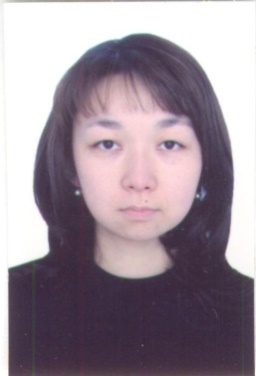 Абдыкалыкова Нургуль Сулаймановна, 1983 года рождения, кыргыз. В 2006 году окончила с отличием медицинский факультет ОшГУ по специальности «Лечебное дело». Стаж педагогической работы в ВУЗах, в том числе в Ошском государственном университете, в клинической практике – 11  лет. Сфера профессиональной деятельности: неврологияАбдыкалыкова Нургуль Сулаймановна, 1983 года рождения, кыргыз. В 2006 году окончила с отличием медицинский факультет ОшГУ по специальности «Лечебное дело». Стаж педагогической работы в ВУЗах, в том числе в Ошском государственном университете, в клинической практике – 11  лет. Сфера профессиональной деятельности: неврологияАбдыкалыкова Нургуль Сулаймановна, 1983 года рождения, кыргыз. В 2006 году окончила с отличием медицинский факультет ОшГУ по специальности «Лечебное дело». Стаж педагогической работы в ВУЗах, в том числе в Ошском государственном университете, в клинической практике – 11  лет. Сфера профессиональной деятельности: неврологияАбдыкалыкова Нургуль Сулаймановна, 1983 года рождения, кыргыз. В 2006 году окончила с отличием медицинский факультет ОшГУ по специальности «Лечебное дело». Стаж педагогической работы в ВУЗах, в том числе в Ошском государственном университете, в клинической практике – 11  лет. Сфера профессиональной деятельности: неврологияАбдыкалыкова Нургуль Сулаймановна, 1983 года рождения, кыргыз. В 2006 году окончила с отличием медицинский факультет ОшГУ по специальности «Лечебное дело». Стаж педагогической работы в ВУЗах, в том числе в Ошском государственном университете, в клинической практике – 11  лет. Сфера профессиональной деятельности: неврологияАбдыкалыкова Нургуль Сулаймановна, 1983 года рождения, кыргыз. В 2006 году окончила с отличием медицинский факультет ОшГУ по специальности «Лечебное дело». Стаж педагогической работы в ВУЗах, в том числе в Ошском государственном университете, в клинической практике – 11  лет. Сфера профессиональной деятельности: неврологияПерсональная информацияПерсональная информацияПерсональная информацияПерсональная информацияПерсональная информацияПерсональная информацияПерсональная информацияПерсональная информацияПерсональная информацияПерсональная информацияПерсональная информацияПерсональная информацияФамилия Фамилия Фамилия Фамилия Фамилия Абдыкалыкова Абдыкалыкова Абдыкалыкова Абдыкалыкова Абдыкалыкова Абдыкалыкова Абдыкалыкова Имя Имя Имя Имя Имя НургульНургульНургульНургульНургульНургульНургульОтчествоОтчествоОтчествоОтчествоОтчествоСулаймановна Сулаймановна Сулаймановна Сулаймановна Сулаймановна Сулаймановна Сулаймановна Дата рожденияДата рожденияДата рожденияДата рожденияДата рождения25 апреля 1983 года25 апреля 1983 года25 апреля 1983 года25 апреля 1983 года25 апреля 1983 года25 апреля 1983 года25 апреля 1983 годаКонтактная информация:Контактная информация:Контактная информация:Контактная информация:Рабочий телефонРабочий телефонРабочий телефонРабочий телефонРабочий телефонКонтактная информация:Контактная информация:Контактная информация:Контактная информация:Домашний телефонДомашний телефонДомашний телефонДомашний телефонДомашний телефонКонтактная информация:Контактная информация:Контактная информация:Контактная информация:Мобильный телефонМобильный телефонМобильный телефонМобильный телефонМобильный телефон +996 552 050833 +996 552 050833 +996 552 050833Контактная информация:Контактная информация:Контактная информация:Контактная информация:ФаксФаксФаксФаксФаксКонтактная информация:Контактная информация:Контактная информация:Контактная информация:E-mail  E-mail  E-mail  E-mail  E-mail  nurgul_abdykalykova@mail.runurgul_abdykalykova@mail.runurgul_abdykalykova@mail.ruОБРАЗОВАНИЕ:ОБРАЗОВАНИЕ:ОБРАЗОВАНИЕ:ОБРАЗОВАНИЕ:ОБРАЗОВАНИЕ:ОБРАЗОВАНИЕ:ОБРАЗОВАНИЕ:ОБРАЗОВАНИЕ:ОБРАЗОВАНИЕ:ОБРАЗОВАНИЕ:ОБРАЗОВАНИЕ:ОБРАЗОВАНИЕ:Дата начала / окончанияДата начала / окончанияВузВузВузВузВузФакультетФакультетФакультетФакультетСпециальность2000/20062000/2006ОшГУОшГУОшГУОшГУОшГУМедицинскийМедицинскийМедицинскийМедицинскийЛечебное дело 2006/2008  2006/2008 КГМИиПК, южный филиалКГМИиПК, южный филиалКГМИиПК, южный филиалКГМИиПК, южный филиалКГМИиПК, южный филиалКлиническаяординатураКлиническаяординатураКлиническаяординатураКлиническаяординатураВрач-неврологКлючевые квалификации/ ОПЫТ в области аккредитации и гарантии качества (тренинг, семинары, конференции и т.п.).Ключевые квалификации/ ОПЫТ в области аккредитации и гарантии качества (тренинг, семинары, конференции и т.п.).Ключевые квалификации/ ОПЫТ в области аккредитации и гарантии качества (тренинг, семинары, конференции и т.п.).Ключевые квалификации/ ОПЫТ в области аккредитации и гарантии качества (тренинг, семинары, конференции и т.п.).Ключевые квалификации/ ОПЫТ в области аккредитации и гарантии качества (тренинг, семинары, конференции и т.п.).Ключевые квалификации/ ОПЫТ в области аккредитации и гарантии качества (тренинг, семинары, конференции и т.п.).Ключевые квалификации/ ОПЫТ в области аккредитации и гарантии качества (тренинг, семинары, конференции и т.п.).Ключевые квалификации/ ОПЫТ в области аккредитации и гарантии качества (тренинг, семинары, конференции и т.п.).Ключевые квалификации/ ОПЫТ в области аккредитации и гарантии качества (тренинг, семинары, конференции и т.п.).Ключевые квалификации/ ОПЫТ в области аккредитации и гарантии качества (тренинг, семинары, конференции и т.п.).Ключевые квалификации/ ОПЫТ в области аккредитации и гарантии качества (тренинг, семинары, конференции и т.п.).Ключевые квалификации/ ОПЫТ в области аккредитации и гарантии качества (тренинг, семинары, конференции и т.п.).Название, дата Название, дата Название, дата Название, дата Название, дата Название, дата Название, дата Название, дата Название, дата Название, дата Название, дата 2017 г. Семинар « Современные методы лечения артериальной гипертензии. Школа доктора Егорова», Кыргызстан, г.Ош.23.06.2016 г. Научно-практическая конференция «Контроверсии в  неврологии», Кыргызстан, г. Ош20.10.2016 г семинар «Тактика ведения болевого синдрома в практике невролога», Кыргызстан, г.Ош28-30 июня . Научно-практический семинар “Реабилитация пациентов после инсульта”, Казахстан, г. Алматы;30 января . Семинар “Диабетическая полинейропатия”, Кыргызстан, г.Ош;23-02 июля . Летняя школа “Инновационные методы исследования в проф. патологии и охраны окружающей среды, биостатистика”, Кыргызстан, г. Бишкек;2013 -2014гг. декабрь-февраль- цикл по совершенствованию уровня английского языка, ОшГУ, г.Ош.2013г.  13 сентября-  Конференция, посвященная юбилею кафедры неврологии с курсом медицинской генетики КГМА г. Бишкек.. 18-19 апреля – конференция с международным участием «Эпилепсия и пароксизмальные состояния», г. Ташкент, Узбекистан.. 10-16 февраля - Зальцбургский международный медицинский семинар по неврологии, Австрия, г. Зальцбург.- сертификат  II категории врача 2013г. Цикл повышения квалификации по теме « Сосудистые и вертеброгенные заболевания нервной системы, г.Бишкек, ЮФ КГМИПП и ПК. 2012г.- Цикл повышения квалификации по теме «Актуальные вопросы неврологии», г. Ош, ЮФ КГМИПП и ПК..- Цикл «Актуальные вопросы в неврологии», ЮФ КГМИПП и ПК..- Цикл «Болевые синдромы в практике врача- интерниста», КГМИП и ПК. 2012 г- Конференция «внедрение клинических руководств и протоколов  в образовательную, научную среду и практическое здравоохранение», г. Ош .- Научно-практический семинар «Лечебно-диагностические аспекты острого церебрального повреждения», г. Ош.- Учебный цикл «Редкие формы экстрапирамидных заболеваний», Россия, г. Москва.-  II национальный конгресс по болезни Паркинсона и расстройствам движений ( с международным участием), Россия, г. Москва.- Всероссийская научно-практическая конференция «Сосудистые заболевания нервной системы», Россия, г. Санкт-Петербург.- Семинар «Цереброваскулярные заболевания в практике семейного врача», КГМИП и ПК, ФУВ, г. Ош2008г., г.Ош,  тренинг«Общественная, индивидуальная поддержка и самопомощь живущих с ВИЧ»2007г., г.Ош, тренинг «Реабилитация после инсульта» 2005г., г.Ош, тренинг «Неотложная медицинская помощь на догоспитальном этапе».2017 г. Семинар « Современные методы лечения артериальной гипертензии. Школа доктора Егорова», Кыргызстан, г.Ош.23.06.2016 г. Научно-практическая конференция «Контроверсии в  неврологии», Кыргызстан, г. Ош20.10.2016 г семинар «Тактика ведения болевого синдрома в практике невролога», Кыргызстан, г.Ош28-30 июня . Научно-практический семинар “Реабилитация пациентов после инсульта”, Казахстан, г. Алматы;30 января . Семинар “Диабетическая полинейропатия”, Кыргызстан, г.Ош;23-02 июля . Летняя школа “Инновационные методы исследования в проф. патологии и охраны окружающей среды, биостатистика”, Кыргызстан, г. Бишкек;2013 -2014гг. декабрь-февраль- цикл по совершенствованию уровня английского языка, ОшГУ, г.Ош.2013г.  13 сентября-  Конференция, посвященная юбилею кафедры неврологии с курсом медицинской генетики КГМА г. Бишкек.. 18-19 апреля – конференция с международным участием «Эпилепсия и пароксизмальные состояния», г. Ташкент, Узбекистан.. 10-16 февраля - Зальцбургский международный медицинский семинар по неврологии, Австрия, г. Зальцбург.- сертификат  II категории врача 2013г. Цикл повышения квалификации по теме « Сосудистые и вертеброгенные заболевания нервной системы, г.Бишкек, ЮФ КГМИПП и ПК. 2012г.- Цикл повышения квалификации по теме «Актуальные вопросы неврологии», г. Ош, ЮФ КГМИПП и ПК..- Цикл «Актуальные вопросы в неврологии», ЮФ КГМИПП и ПК..- Цикл «Болевые синдромы в практике врача- интерниста», КГМИП и ПК. 2012 г- Конференция «внедрение клинических руководств и протоколов  в образовательную, научную среду и практическое здравоохранение», г. Ош .- Научно-практический семинар «Лечебно-диагностические аспекты острого церебрального повреждения», г. Ош.- Учебный цикл «Редкие формы экстрапирамидных заболеваний», Россия, г. Москва.-  II национальный конгресс по болезни Паркинсона и расстройствам движений ( с международным участием), Россия, г. Москва.- Всероссийская научно-практическая конференция «Сосудистые заболевания нервной системы», Россия, г. Санкт-Петербург.- Семинар «Цереброваскулярные заболевания в практике семейного врача», КГМИП и ПК, ФУВ, г. Ош2008г., г.Ош,  тренинг«Общественная, индивидуальная поддержка и самопомощь живущих с ВИЧ»2007г., г.Ош, тренинг «Реабилитация после инсульта» 2005г., г.Ош, тренинг «Неотложная медицинская помощь на догоспитальном этапе».2017 г. Семинар « Современные методы лечения артериальной гипертензии. Школа доктора Егорова», Кыргызстан, г.Ош.23.06.2016 г. Научно-практическая конференция «Контроверсии в  неврологии», Кыргызстан, г. Ош20.10.2016 г семинар «Тактика ведения болевого синдрома в практике невролога», Кыргызстан, г.Ош28-30 июня . Научно-практический семинар “Реабилитация пациентов после инсульта”, Казахстан, г. Алматы;30 января . Семинар “Диабетическая полинейропатия”, Кыргызстан, г.Ош;23-02 июля . Летняя школа “Инновационные методы исследования в проф. патологии и охраны окружающей среды, биостатистика”, Кыргызстан, г. Бишкек;2013 -2014гг. декабрь-февраль- цикл по совершенствованию уровня английского языка, ОшГУ, г.Ош.2013г.  13 сентября-  Конференция, посвященная юбилею кафедры неврологии с курсом медицинской генетики КГМА г. Бишкек.. 18-19 апреля – конференция с международным участием «Эпилепсия и пароксизмальные состояния», г. Ташкент, Узбекистан.. 10-16 февраля - Зальцбургский международный медицинский семинар по неврологии, Австрия, г. Зальцбург.- сертификат  II категории врача 2013г. Цикл повышения квалификации по теме « Сосудистые и вертеброгенные заболевания нервной системы, г.Бишкек, ЮФ КГМИПП и ПК. 2012г.- Цикл повышения квалификации по теме «Актуальные вопросы неврологии», г. Ош, ЮФ КГМИПП и ПК..- Цикл «Актуальные вопросы в неврологии», ЮФ КГМИПП и ПК..- Цикл «Болевые синдромы в практике врача- интерниста», КГМИП и ПК. 2012 г- Конференция «внедрение клинических руководств и протоколов  в образовательную, научную среду и практическое здравоохранение», г. Ош .- Научно-практический семинар «Лечебно-диагностические аспекты острого церебрального повреждения», г. Ош.- Учебный цикл «Редкие формы экстрапирамидных заболеваний», Россия, г. Москва.-  II национальный конгресс по болезни Паркинсона и расстройствам движений ( с международным участием), Россия, г. Москва.- Всероссийская научно-практическая конференция «Сосудистые заболевания нервной системы», Россия, г. Санкт-Петербург.- Семинар «Цереброваскулярные заболевания в практике семейного врача», КГМИП и ПК, ФУВ, г. Ош2008г., г.Ош,  тренинг«Общественная, индивидуальная поддержка и самопомощь живущих с ВИЧ»2007г., г.Ош, тренинг «Реабилитация после инсульта» 2005г., г.Ош, тренинг «Неотложная медицинская помощь на догоспитальном этапе».2017 г. Семинар « Современные методы лечения артериальной гипертензии. Школа доктора Егорова», Кыргызстан, г.Ош.23.06.2016 г. Научно-практическая конференция «Контроверсии в  неврологии», Кыргызстан, г. Ош20.10.2016 г семинар «Тактика ведения болевого синдрома в практике невролога», Кыргызстан, г.Ош28-30 июня . Научно-практический семинар “Реабилитация пациентов после инсульта”, Казахстан, г. Алматы;30 января . Семинар “Диабетическая полинейропатия”, Кыргызстан, г.Ош;23-02 июля . Летняя школа “Инновационные методы исследования в проф. патологии и охраны окружающей среды, биостатистика”, Кыргызстан, г. Бишкек;2013 -2014гг. декабрь-февраль- цикл по совершенствованию уровня английского языка, ОшГУ, г.Ош.2013г.  13 сентября-  Конференция, посвященная юбилею кафедры неврологии с курсом медицинской генетики КГМА г. Бишкек.. 18-19 апреля – конференция с международным участием «Эпилепсия и пароксизмальные состояния», г. Ташкент, Узбекистан.. 10-16 февраля - Зальцбургский международный медицинский семинар по неврологии, Австрия, г. Зальцбург.- сертификат  II категории врача 2013г. Цикл повышения квалификации по теме « Сосудистые и вертеброгенные заболевания нервной системы, г.Бишкек, ЮФ КГМИПП и ПК. 2012г.- Цикл повышения квалификации по теме «Актуальные вопросы неврологии», г. Ош, ЮФ КГМИПП и ПК..- Цикл «Актуальные вопросы в неврологии», ЮФ КГМИПП и ПК..- Цикл «Болевые синдромы в практике врача- интерниста», КГМИП и ПК. 2012 г- Конференция «внедрение клинических руководств и протоколов  в образовательную, научную среду и практическое здравоохранение», г. Ош .- Научно-практический семинар «Лечебно-диагностические аспекты острого церебрального повреждения», г. Ош.- Учебный цикл «Редкие формы экстрапирамидных заболеваний», Россия, г. Москва.-  II национальный конгресс по болезни Паркинсона и расстройствам движений ( с международным участием), Россия, г. Москва.- Всероссийская научно-практическая конференция «Сосудистые заболевания нервной системы», Россия, г. Санкт-Петербург.- Семинар «Цереброваскулярные заболевания в практике семейного врача», КГМИП и ПК, ФУВ, г. Ош2008г., г.Ош,  тренинг«Общественная, индивидуальная поддержка и самопомощь живущих с ВИЧ»2007г., г.Ош, тренинг «Реабилитация после инсульта» 2005г., г.Ош, тренинг «Неотложная медицинская помощь на догоспитальном этапе».2017 г. Семинар « Современные методы лечения артериальной гипертензии. Школа доктора Егорова», Кыргызстан, г.Ош.23.06.2016 г. Научно-практическая конференция «Контроверсии в  неврологии», Кыргызстан, г. Ош20.10.2016 г семинар «Тактика ведения болевого синдрома в практике невролога», Кыргызстан, г.Ош28-30 июня . Научно-практический семинар “Реабилитация пациентов после инсульта”, Казахстан, г. Алматы;30 января . Семинар “Диабетическая полинейропатия”, Кыргызстан, г.Ош;23-02 июля . Летняя школа “Инновационные методы исследования в проф. патологии и охраны окружающей среды, биостатистика”, Кыргызстан, г. Бишкек;2013 -2014гг. декабрь-февраль- цикл по совершенствованию уровня английского языка, ОшГУ, г.Ош.2013г.  13 сентября-  Конференция, посвященная юбилею кафедры неврологии с курсом медицинской генетики КГМА г. Бишкек.. 18-19 апреля – конференция с международным участием «Эпилепсия и пароксизмальные состояния», г. Ташкент, Узбекистан.. 10-16 февраля - Зальцбургский международный медицинский семинар по неврологии, Австрия, г. Зальцбург.- сертификат  II категории врача 2013г. Цикл повышения квалификации по теме « Сосудистые и вертеброгенные заболевания нервной системы, г.Бишкек, ЮФ КГМИПП и ПК. 2012г.- Цикл повышения квалификации по теме «Актуальные вопросы неврологии», г. Ош, ЮФ КГМИПП и ПК..- Цикл «Актуальные вопросы в неврологии», ЮФ КГМИПП и ПК..- Цикл «Болевые синдромы в практике врача- интерниста», КГМИП и ПК. 2012 г- Конференция «внедрение клинических руководств и протоколов  в образовательную, научную среду и практическое здравоохранение», г. Ош .- Научно-практический семинар «Лечебно-диагностические аспекты острого церебрального повреждения», г. Ош.- Учебный цикл «Редкие формы экстрапирамидных заболеваний», Россия, г. Москва.-  II национальный конгресс по болезни Паркинсона и расстройствам движений ( с международным участием), Россия, г. Москва.- Всероссийская научно-практическая конференция «Сосудистые заболевания нервной системы», Россия, г. Санкт-Петербург.- Семинар «Цереброваскулярные заболевания в практике семейного врача», КГМИП и ПК, ФУВ, г. Ош2008г., г.Ош,  тренинг«Общественная, индивидуальная поддержка и самопомощь живущих с ВИЧ»2007г., г.Ош, тренинг «Реабилитация после инсульта» 2005г., г.Ош, тренинг «Неотложная медицинская помощь на догоспитальном этапе».2017 г. Семинар « Современные методы лечения артериальной гипертензии. Школа доктора Егорова», Кыргызстан, г.Ош.23.06.2016 г. Научно-практическая конференция «Контроверсии в  неврологии», Кыргызстан, г. Ош20.10.2016 г семинар «Тактика ведения болевого синдрома в практике невролога», Кыргызстан, г.Ош28-30 июня . Научно-практический семинар “Реабилитация пациентов после инсульта”, Казахстан, г. Алматы;30 января . Семинар “Диабетическая полинейропатия”, Кыргызстан, г.Ош;23-02 июля . Летняя школа “Инновационные методы исследования в проф. патологии и охраны окружающей среды, биостатистика”, Кыргызстан, г. Бишкек;2013 -2014гг. декабрь-февраль- цикл по совершенствованию уровня английского языка, ОшГУ, г.Ош.2013г.  13 сентября-  Конференция, посвященная юбилею кафедры неврологии с курсом медицинской генетики КГМА г. Бишкек.. 18-19 апреля – конференция с международным участием «Эпилепсия и пароксизмальные состояния», г. Ташкент, Узбекистан.. 10-16 февраля - Зальцбургский международный медицинский семинар по неврологии, Австрия, г. Зальцбург.- сертификат  II категории врача 2013г. Цикл повышения квалификации по теме « Сосудистые и вертеброгенные заболевания нервной системы, г.Бишкек, ЮФ КГМИПП и ПК. 2012г.- Цикл повышения квалификации по теме «Актуальные вопросы неврологии», г. Ош, ЮФ КГМИПП и ПК..- Цикл «Актуальные вопросы в неврологии», ЮФ КГМИПП и ПК..- Цикл «Болевые синдромы в практике врача- интерниста», КГМИП и ПК. 2012 г- Конференция «внедрение клинических руководств и протоколов  в образовательную, научную среду и практическое здравоохранение», г. Ош .- Научно-практический семинар «Лечебно-диагностические аспекты острого церебрального повреждения», г. Ош.- Учебный цикл «Редкие формы экстрапирамидных заболеваний», Россия, г. Москва.-  II национальный конгресс по болезни Паркинсона и расстройствам движений ( с международным участием), Россия, г. Москва.- Всероссийская научно-практическая конференция «Сосудистые заболевания нервной системы», Россия, г. Санкт-Петербург.- Семинар «Цереброваскулярные заболевания в практике семейного врача», КГМИП и ПК, ФУВ, г. Ош2008г., г.Ош,  тренинг«Общественная, индивидуальная поддержка и самопомощь живущих с ВИЧ»2007г., г.Ош, тренинг «Реабилитация после инсульта» 2005г., г.Ош, тренинг «Неотложная медицинская помощь на догоспитальном этапе».2017 г. Семинар « Современные методы лечения артериальной гипертензии. Школа доктора Егорова», Кыргызстан, г.Ош.23.06.2016 г. Научно-практическая конференция «Контроверсии в  неврологии», Кыргызстан, г. Ош20.10.2016 г семинар «Тактика ведения болевого синдрома в практике невролога», Кыргызстан, г.Ош28-30 июня . Научно-практический семинар “Реабилитация пациентов после инсульта”, Казахстан, г. Алматы;30 января . Семинар “Диабетическая полинейропатия”, Кыргызстан, г.Ош;23-02 июля . Летняя школа “Инновационные методы исследования в проф. патологии и охраны окружающей среды, биостатистика”, Кыргызстан, г. Бишкек;2013 -2014гг. декабрь-февраль- цикл по совершенствованию уровня английского языка, ОшГУ, г.Ош.2013г.  13 сентября-  Конференция, посвященная юбилею кафедры неврологии с курсом медицинской генетики КГМА г. Бишкек.. 18-19 апреля – конференция с международным участием «Эпилепсия и пароксизмальные состояния», г. Ташкент, Узбекистан.. 10-16 февраля - Зальцбургский международный медицинский семинар по неврологии, Австрия, г. Зальцбург.- сертификат  II категории врача 2013г. Цикл повышения квалификации по теме « Сосудистые и вертеброгенные заболевания нервной системы, г.Бишкек, ЮФ КГМИПП и ПК. 2012г.- Цикл повышения квалификации по теме «Актуальные вопросы неврологии», г. Ош, ЮФ КГМИПП и ПК..- Цикл «Актуальные вопросы в неврологии», ЮФ КГМИПП и ПК..- Цикл «Болевые синдромы в практике врача- интерниста», КГМИП и ПК. 2012 г- Конференция «внедрение клинических руководств и протоколов  в образовательную, научную среду и практическое здравоохранение», г. Ош .- Научно-практический семинар «Лечебно-диагностические аспекты острого церебрального повреждения», г. Ош.- Учебный цикл «Редкие формы экстрапирамидных заболеваний», Россия, г. Москва.-  II национальный конгресс по болезни Паркинсона и расстройствам движений ( с международным участием), Россия, г. Москва.- Всероссийская научно-практическая конференция «Сосудистые заболевания нервной системы», Россия, г. Санкт-Петербург.- Семинар «Цереброваскулярные заболевания в практике семейного врача», КГМИП и ПК, ФУВ, г. Ош2008г., г.Ош,  тренинг«Общественная, индивидуальная поддержка и самопомощь живущих с ВИЧ»2007г., г.Ош, тренинг «Реабилитация после инсульта» 2005г., г.Ош, тренинг «Неотложная медицинская помощь на догоспитальном этапе».2017 г. Семинар « Современные методы лечения артериальной гипертензии. Школа доктора Егорова», Кыргызстан, г.Ош.23.06.2016 г. Научно-практическая конференция «Контроверсии в  неврологии», Кыргызстан, г. Ош20.10.2016 г семинар «Тактика ведения болевого синдрома в практике невролога», Кыргызстан, г.Ош28-30 июня . Научно-практический семинар “Реабилитация пациентов после инсульта”, Казахстан, г. Алматы;30 января . Семинар “Диабетическая полинейропатия”, Кыргызстан, г.Ош;23-02 июля . Летняя школа “Инновационные методы исследования в проф. патологии и охраны окружающей среды, биостатистика”, Кыргызстан, г. Бишкек;2013 -2014гг. декабрь-февраль- цикл по совершенствованию уровня английского языка, ОшГУ, г.Ош.2013г.  13 сентября-  Конференция, посвященная юбилею кафедры неврологии с курсом медицинской генетики КГМА г. Бишкек.. 18-19 апреля – конференция с международным участием «Эпилепсия и пароксизмальные состояния», г. Ташкент, Узбекистан.. 10-16 февраля - Зальцбургский международный медицинский семинар по неврологии, Австрия, г. Зальцбург.- сертификат  II категории врача 2013г. Цикл повышения квалификации по теме « Сосудистые и вертеброгенные заболевания нервной системы, г.Бишкек, ЮФ КГМИПП и ПК. 2012г.- Цикл повышения квалификации по теме «Актуальные вопросы неврологии», г. Ош, ЮФ КГМИПП и ПК..- Цикл «Актуальные вопросы в неврологии», ЮФ КГМИПП и ПК..- Цикл «Болевые синдромы в практике врача- интерниста», КГМИП и ПК. 2012 г- Конференция «внедрение клинических руководств и протоколов  в образовательную, научную среду и практическое здравоохранение», г. Ош .- Научно-практический семинар «Лечебно-диагностические аспекты острого церебрального повреждения», г. Ош.- Учебный цикл «Редкие формы экстрапирамидных заболеваний», Россия, г. Москва.-  II национальный конгресс по болезни Паркинсона и расстройствам движений ( с международным участием), Россия, г. Москва.- Всероссийская научно-практическая конференция «Сосудистые заболевания нервной системы», Россия, г. Санкт-Петербург.- Семинар «Цереброваскулярные заболевания в практике семейного врача», КГМИП и ПК, ФУВ, г. Ош2008г., г.Ош,  тренинг«Общественная, индивидуальная поддержка и самопомощь живущих с ВИЧ»2007г., г.Ош, тренинг «Реабилитация после инсульта» 2005г., г.Ош, тренинг «Неотложная медицинская помощь на догоспитальном этапе».2017 г. Семинар « Современные методы лечения артериальной гипертензии. Школа доктора Егорова», Кыргызстан, г.Ош.23.06.2016 г. Научно-практическая конференция «Контроверсии в  неврологии», Кыргызстан, г. Ош20.10.2016 г семинар «Тактика ведения болевого синдрома в практике невролога», Кыргызстан, г.Ош28-30 июня . Научно-практический семинар “Реабилитация пациентов после инсульта”, Казахстан, г. Алматы;30 января . Семинар “Диабетическая полинейропатия”, Кыргызстан, г.Ош;23-02 июля . Летняя школа “Инновационные методы исследования в проф. патологии и охраны окружающей среды, биостатистика”, Кыргызстан, г. Бишкек;2013 -2014гг. декабрь-февраль- цикл по совершенствованию уровня английского языка, ОшГУ, г.Ош.2013г.  13 сентября-  Конференция, посвященная юбилею кафедры неврологии с курсом медицинской генетики КГМА г. Бишкек.. 18-19 апреля – конференция с международным участием «Эпилепсия и пароксизмальные состояния», г. Ташкент, Узбекистан.. 10-16 февраля - Зальцбургский международный медицинский семинар по неврологии, Австрия, г. Зальцбург.- сертификат  II категории врача 2013г. Цикл повышения квалификации по теме « Сосудистые и вертеброгенные заболевания нервной системы, г.Бишкек, ЮФ КГМИПП и ПК. 2012г.- Цикл повышения квалификации по теме «Актуальные вопросы неврологии», г. Ош, ЮФ КГМИПП и ПК..- Цикл «Актуальные вопросы в неврологии», ЮФ КГМИПП и ПК..- Цикл «Болевые синдромы в практике врача- интерниста», КГМИП и ПК. 2012 г- Конференция «внедрение клинических руководств и протоколов  в образовательную, научную среду и практическое здравоохранение», г. Ош .- Научно-практический семинар «Лечебно-диагностические аспекты острого церебрального повреждения», г. Ош.- Учебный цикл «Редкие формы экстрапирамидных заболеваний», Россия, г. Москва.-  II национальный конгресс по болезни Паркинсона и расстройствам движений ( с международным участием), Россия, г. Москва.- Всероссийская научно-практическая конференция «Сосудистые заболевания нервной системы», Россия, г. Санкт-Петербург.- Семинар «Цереброваскулярные заболевания в практике семейного врача», КГМИП и ПК, ФУВ, г. Ош2008г., г.Ош,  тренинг«Общественная, индивидуальная поддержка и самопомощь живущих с ВИЧ»2007г., г.Ош, тренинг «Реабилитация после инсульта» 2005г., г.Ош, тренинг «Неотложная медицинская помощь на догоспитальном этапе».2017 г. Семинар « Современные методы лечения артериальной гипертензии. Школа доктора Егорова», Кыргызстан, г.Ош.23.06.2016 г. Научно-практическая конференция «Контроверсии в  неврологии», Кыргызстан, г. Ош20.10.2016 г семинар «Тактика ведения болевого синдрома в практике невролога», Кыргызстан, г.Ош28-30 июня . Научно-практический семинар “Реабилитация пациентов после инсульта”, Казахстан, г. Алматы;30 января . Семинар “Диабетическая полинейропатия”, Кыргызстан, г.Ош;23-02 июля . Летняя школа “Инновационные методы исследования в проф. патологии и охраны окружающей среды, биостатистика”, Кыргызстан, г. Бишкек;2013 -2014гг. декабрь-февраль- цикл по совершенствованию уровня английского языка, ОшГУ, г.Ош.2013г.  13 сентября-  Конференция, посвященная юбилею кафедры неврологии с курсом медицинской генетики КГМА г. Бишкек.. 18-19 апреля – конференция с международным участием «Эпилепсия и пароксизмальные состояния», г. Ташкент, Узбекистан.. 10-16 февраля - Зальцбургский международный медицинский семинар по неврологии, Австрия, г. Зальцбург.- сертификат  II категории врача 2013г. Цикл повышения квалификации по теме « Сосудистые и вертеброгенные заболевания нервной системы, г.Бишкек, ЮФ КГМИПП и ПК. 2012г.- Цикл повышения квалификации по теме «Актуальные вопросы неврологии», г. Ош, ЮФ КГМИПП и ПК..- Цикл «Актуальные вопросы в неврологии», ЮФ КГМИПП и ПК..- Цикл «Болевые синдромы в практике врача- интерниста», КГМИП и ПК. 2012 г- Конференция «внедрение клинических руководств и протоколов  в образовательную, научную среду и практическое здравоохранение», г. Ош .- Научно-практический семинар «Лечебно-диагностические аспекты острого церебрального повреждения», г. Ош.- Учебный цикл «Редкие формы экстрапирамидных заболеваний», Россия, г. Москва.-  II национальный конгресс по болезни Паркинсона и расстройствам движений ( с международным участием), Россия, г. Москва.- Всероссийская научно-практическая конференция «Сосудистые заболевания нервной системы», Россия, г. Санкт-Петербург.- Семинар «Цереброваскулярные заболевания в практике семейного врача», КГМИП и ПК, ФУВ, г. Ош2008г., г.Ош,  тренинг«Общественная, индивидуальная поддержка и самопомощь живущих с ВИЧ»2007г., г.Ош, тренинг «Реабилитация после инсульта» 2005г., г.Ош, тренинг «Неотложная медицинская помощь на догоспитальном этапе».2017 г. Семинар « Современные методы лечения артериальной гипертензии. Школа доктора Егорова», Кыргызстан, г.Ош.23.06.2016 г. Научно-практическая конференция «Контроверсии в  неврологии», Кыргызстан, г. Ош20.10.2016 г семинар «Тактика ведения болевого синдрома в практике невролога», Кыргызстан, г.Ош28-30 июня . Научно-практический семинар “Реабилитация пациентов после инсульта”, Казахстан, г. Алматы;30 января . Семинар “Диабетическая полинейропатия”, Кыргызстан, г.Ош;23-02 июля . Летняя школа “Инновационные методы исследования в проф. патологии и охраны окружающей среды, биостатистика”, Кыргызстан, г. Бишкек;2013 -2014гг. декабрь-февраль- цикл по совершенствованию уровня английского языка, ОшГУ, г.Ош.2013г.  13 сентября-  Конференция, посвященная юбилею кафедры неврологии с курсом медицинской генетики КГМА г. Бишкек.. 18-19 апреля – конференция с международным участием «Эпилепсия и пароксизмальные состояния», г. Ташкент, Узбекистан.. 10-16 февраля - Зальцбургский международный медицинский семинар по неврологии, Австрия, г. Зальцбург.- сертификат  II категории врача 2013г. Цикл повышения квалификации по теме « Сосудистые и вертеброгенные заболевания нервной системы, г.Бишкек, ЮФ КГМИПП и ПК. 2012г.- Цикл повышения квалификации по теме «Актуальные вопросы неврологии», г. Ош, ЮФ КГМИПП и ПК..- Цикл «Актуальные вопросы в неврологии», ЮФ КГМИПП и ПК..- Цикл «Болевые синдромы в практике врача- интерниста», КГМИП и ПК. 2012 г- Конференция «внедрение клинических руководств и протоколов  в образовательную, научную среду и практическое здравоохранение», г. Ош .- Научно-практический семинар «Лечебно-диагностические аспекты острого церебрального повреждения», г. Ош.- Учебный цикл «Редкие формы экстрапирамидных заболеваний», Россия, г. Москва.-  II национальный конгресс по болезни Паркинсона и расстройствам движений ( с международным участием), Россия, г. Москва.- Всероссийская научно-практическая конференция «Сосудистые заболевания нервной системы», Россия, г. Санкт-Петербург.- Семинар «Цереброваскулярные заболевания в практике семейного врача», КГМИП и ПК, ФУВ, г. Ош2008г., г.Ош,  тренинг«Общественная, индивидуальная поддержка и самопомощь живущих с ВИЧ»2007г., г.Ош, тренинг «Реабилитация после инсульта» 2005г., г.Ош, тренинг «Неотложная медицинская помощь на догоспитальном этапе».Опыт работыОпыт работыОпыт работыОпыт работыОпыт работыОпыт работыОпыт работыОпыт работыОпыт работыОпыт работыОпыт работыОпыт работы- с 2008 г по настоящее время преподаватель  кафедры неврологии, психиатрии и нейрохирургии медицинского факультета ОшГУ- с 2008 г по настоящее время врач- невролог отделения неврологии ОМОКБ- с 2008 г по настоящее время преподаватель  кафедры неврологии, психиатрии и нейрохирургии медицинского факультета ОшГУ- с 2008 г по настоящее время врач- невролог отделения неврологии ОМОКБ- с 2008 г по настоящее время преподаватель  кафедры неврологии, психиатрии и нейрохирургии медицинского факультета ОшГУ- с 2008 г по настоящее время врач- невролог отделения неврологии ОМОКБ- с 2008 г по настоящее время преподаватель  кафедры неврологии, психиатрии и нейрохирургии медицинского факультета ОшГУ- с 2008 г по настоящее время врач- невролог отделения неврологии ОМОКБ- с 2008 г по настоящее время преподаватель  кафедры неврологии, психиатрии и нейрохирургии медицинского факультета ОшГУ- с 2008 г по настоящее время врач- невролог отделения неврологии ОМОКБ- с 2008 г по настоящее время преподаватель  кафедры неврологии, психиатрии и нейрохирургии медицинского факультета ОшГУ- с 2008 г по настоящее время врач- невролог отделения неврологии ОМОКБ- с 2008 г по настоящее время преподаватель  кафедры неврологии, психиатрии и нейрохирургии медицинского факультета ОшГУ- с 2008 г по настоящее время врач- невролог отделения неврологии ОМОКБ- с 2008 г по настоящее время преподаватель  кафедры неврологии, психиатрии и нейрохирургии медицинского факультета ОшГУ- с 2008 г по настоящее время врач- невролог отделения неврологии ОМОКБ- с 2008 г по настоящее время преподаватель  кафедры неврологии, психиатрии и нейрохирургии медицинского факультета ОшГУ- с 2008 г по настоящее время врач- невролог отделения неврологии ОМОКБ- с 2008 г по настоящее время преподаватель  кафедры неврологии, психиатрии и нейрохирургии медицинского факультета ОшГУ- с 2008 г по настоящее время врач- невролог отделения неврологии ОМОКБ- с 2008 г по настоящее время преподаватель  кафедры неврологии, психиатрии и нейрохирургии медицинского факультета ОшГУ- с 2008 г по настоящее время врач- невролог отделения неврологии ОМОКБ- с 2008 г по настоящее время преподаватель  кафедры неврологии, психиатрии и нейрохирургии медицинского факультета ОшГУ- с 2008 г по настоящее время врач- невролог отделения неврологии ОМОКБЗнание языков: указать компетенции по шкале от 1 до 5 (1 – отличное знание, 5 – знание базовых основ)Знание языков: указать компетенции по шкале от 1 до 5 (1 – отличное знание, 5 – знание базовых основ)Знание языков: указать компетенции по шкале от 1 до 5 (1 – отличное знание, 5 – знание базовых основ)Знание языков: указать компетенции по шкале от 1 до 5 (1 – отличное знание, 5 – знание базовых основ)Знание языков: указать компетенции по шкале от 1 до 5 (1 – отличное знание, 5 – знание базовых основ)Знание языков: указать компетенции по шкале от 1 до 5 (1 – отличное знание, 5 – знание базовых основ)Знание языков: указать компетенции по шкале от 1 до 5 (1 – отличное знание, 5 – знание базовых основ)Знание языков: указать компетенции по шкале от 1 до 5 (1 – отличное знание, 5 – знание базовых основ)Знание языков: указать компетенции по шкале от 1 до 5 (1 – отличное знание, 5 – знание базовых основ)Знание языков: указать компетенции по шкале от 1 до 5 (1 – отличное знание, 5 – знание базовых основ)Знание языков: указать компетенции по шкале от 1 до 5 (1 – отличное знание, 5 – знание базовых основ)Знание языков: указать компетенции по шкале от 1 до 5 (1 – отличное знание, 5 – знание базовых основ)Language  (Язык)Language  (Язык)Language  (Язык)Reading (Чтение)Reading (Чтение)Reading (Чтение)Reading (Чтение)Reading (Чтение)Speaking (Разговорный)Speaking (Разговорный)Writing  (Письмо)Writing  (Письмо)Кыргызский Кыргызский Кыргызский 111111122Русский Русский Русский 111111111Английский Английский Английский 111111111